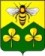  ДУМА САНДОВСКОГО МУНИЦИПАЛЬНОГО ОКРУГАТверская областьРЕШЕНИЕ02.07.2021                                           п. Сандово                                                   № 118Внести в Решение Думы Сандовского муниципального округа Тверской области №77 от 29.12.2020 «О бюджете Сандовского муниципального округа Тверской области на 2021 год и на плановый период 2022 и 2023 годов» следующие изменения:в статье 1:а) часть 1 изложить в следующей редакции:«1. Утвердить основные характеристики бюджета Сандовского муниципального округа Тверской области (далее – местный бюджет) на 2021 год:1) общий объем доходов местного бюджета в сумме 226 786,01933 тыс. руб.;2) общий объем расходов местного бюджета в сумме 228 530,46275 тыс. руб.;3) дефицит местного бюджета в сумме 1 744,44342 тыс. руб.»б) часть 2 изложить в следующей редакции:«2. Утвердить основные характеристики местного бюджета на 2022 и 2023 годы:1) общий объем доходов местного бюджета на 2022 год в сумме 208 377,39000 тыс. руб. и на 2023 год в сумме 221 707,10000 тыс. руб.;2) общий объем расходов местного бюджета на 2022 год в сумме 198 557,89000 тыс. руб., в том числе условно утвержденные расходы в сумме 2 950,00000 тыс. руб., на 2023 год в сумме 221 884,60000 тыс. руб., в том числе условно утвержденные расходы в сумме 5 800,00000 тыс. руб.; 3) профицит местного бюджета на 2022 год в сумме 9 819,50000 тыс. руб., дефицит местного бюджета на 2023 год в сумме 177,50000 тыс. руб..»в) часть 3 изложить в следующей редакции:«3. Утвердить объем межбюджетных трансфертов, получаемых из других бюджетов бюджетной системы Российской Федерации, в 2021 году в сумме 154 611,78600 тыс. руб., в 2022 году в сумме 135 824,75000 тыс. руб., в 2023 году в сумме 155 440,85000 тыс. руб.Статью 6 изложить в следующей редакции:«Статья 61. Утвердить объем бюджетных ассигнований муниципального дорожного фонда Сандовского муниципального округа Тверской области  на 2021 год в сумме 39 953,65010 тыс. руб., на 2022 год в сумме 36 750,10000 тыс. руб., 2023 год в сумме 37 832,80000 тыс. руб.»Приложение 1 «Источники финансирования дефицита  местного бюджета на 2021 год и на плановый период 2022 и 2023 годов» изложить в новой редакции согласно Приложению 1 к настоящему Решению.Приложение 5 «Прогнозируемые доходы местного бюджета по группам, подгруппам, статьям, подстатьям и элементам доходов классификации доходов бюджетов Российской Федерации на 2021 год и на плановый период 2022  и 2023 годов» изложить в новой редакции согласно Приложению 2 к настоящему Решению.Приложение 6 «Распределение бюджетных ассигнований местного бюджета по разделам и подразделам классификации расходов бюджетов на 2021 год и на плановый период 2022 и 2023 годов» изложить в новой редакции согласно Приложению 3 к настоящему Решению.Приложение 7 «Распределение бюджетных ассигнований местного бюджета по разделам, подразделам, целевым статьям (муниципальным программам и непрограммным направлениям деятельности), группам видов расходов классификации расходов бюджетов на 2021 год и на плановый период 2022 и 2023 годов» изложить в новой редакции согласно Приложению 4 к настоящему Решению.Приложение 8 «Ведомственная структура расходов местного бюджета на 2021 год и на плановый период 2022 и 2023 годов» изложить в новой редакции согласно Приложению 5 к настоящему Решению.Приложение 9 «Распределение бюджетных ассигнований по целевым статьям (муниципальным программам  и непрограммным направлениям деятельности), группам видов расходов классификации расходов бюджетов на 2021 год и на плановый период 2022 и 2023 годов» изложить в новой редакции согласно Приложению 6 к настоящему Решению.Настоящее решение  вступает в силу  со дня подписания и подлежит опубликованию.Глава  Сандовского муниципального округа                                   О.Н.ГрязновПредседатель Думы Сандовского муниципального округа                                                                   О.В.СмирноваО внесении изменений в Решение Думы Сандовского муниципального округа Тверской области №77 от 29.12.2020 «О бюджете Сандовского муниципального округа Тверской области на 2021 год и на плановый период 2022 и 2023 годов»